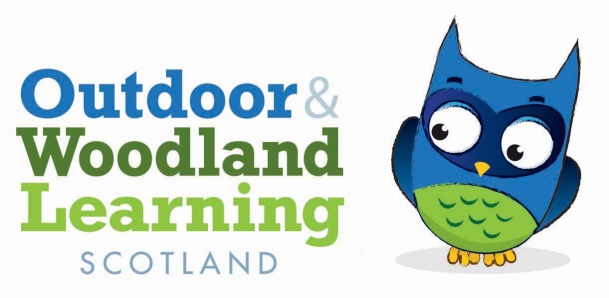 Minutes of the MORAY OWL Group Annual General MeetingTransition Town, Forres11th July 2022Present: 	Ruaraidh Milne (Co-Chair)Dan Puplett (Co-Chair)Natalie Campbell (Secretary)Julia MackayNeil Theodoreson Chris GransdenJoanna Richards Apologies:    	Alan Smith (Treasurer)		Sandra McKinnon		Menita Roberts		Ged Connell		Elspeth Nawrocki		Dee Ryan(FYI - action to be taken is in bold type)From previous AGM minutes (27/11/20) – minutes agreed Ruaraidh & Joanna. Chairs report:The following organisations/individuals have borrowed the OWL kit over past 18 months to use with different school or community groups - Outfit MorayNature 4 HealthElgin AcademyMillbank PrimaryDee RyanDan Puplett Nature Awareness 2 new fire bowls have been added to the kit and access to the shed is working well. This report was proposed by Julia and seconded by Natalie.Treasurers report:Moray OWLS GroupFinancial Report – December 2020 to April 2022Account balance December 2020 - £2255.52Expenditure			        - £1363Income 			        - £0Interest			        - £1.05Account balance April 2022	        - £893.57ExpenditureWorkshop fees - £850Equipment - £190Insurance - £323This report was proposed by Natalie and seconded by RuaraidhElection of office bearers: The following positions were proposed and seconded: Chairperson – Ruaraidh MilneVice chairperson - Dan PuplettTreasurer - Alan Smith Secretary - Natalie Campbell A members meeting followed the AGMN CampbellSecretary Moray OWLS Group